	Prolaz OtokaraKeršovanija 1, 52000 PAZINTel./fax.: 052 622-519   E-mail: tajnistvo@vrtic-olgaban-pazin.hr  OIB: 05017253133ZAPISNIKs 28. sjednice Upravnog vijeća Dječjeg vrtića “Olga Ban” Pazin održane u ponedjeljak, 22.veljače  2021. s početkom u 13 sati u prostorijama zbornice matičnog vrtić u Pazinu, ul. Prolaz O. Keršovanija 1Nazočni članovi i članice Upravnog vijeća:Hani Glavinić, predsjednicaVinko Stihović, (član)Suzana Jašić (članica)Renata Demark (članica)Opravdao izostanak: Dano Červar (član)Ostali nazočni:Vesna Rusijan, ravnateljica Gabrijela Krizmanić, tajnica, zapisničarka na sjedniciSjednicu otvara Hani Glavinić, predsjednica  Upravnog vijeća (dalje: Predsjednica).Predsjednica pozdravlja prisutne, utvrđuje da sjednici prisustvuju četiri člana i članica, te Vijeće može pravovaljano donositi odluke.DNEVNI RED:Verifikacija Zapisnika s 27. sjednice Upravnog vijećaDonošenje Izmjena Statuta Dječjeg vrtića „Olga Ban“ PazinDonošenje Pravilnika o Izmjenama Pravilnika o mjerilima i postupku upisa djece u Dječji vrtić „Olga Ban“ Pazin Donošenje Pravilnika o izmjenama i dopunama Pravilnika  o unutarnjem ustrojstvu i načinu rada  Vrtića kao javne službeDonošenje Poslovnika o radu Upravnog vijećaDonošenje Odluke po objavljenom natječaju za jednu  odgojiteljicu (m/ž) na određeno vrijeme s punim radnim vremenom i jednu odgojiteljicu (m/ž) na određeno vrijeme s pola radnog vremena (objava 14.1.-22.1.21.).Donošenje odluke po objavljenom natječaju za jednu odgojiteljicu (m/ž) na određeno vrijeme s punim radnim vremenom (objava 10.2.-18.2.21.)Razno.				Jednoglasno je s četiri glasa „ZA“ prihvaćen dnevni red sjednice.Ad.1.) Verifikacija Zapisnika s 27. sjednice Upravnog vijeća Na zapisnik s prethodne sjednice nije bilo primjedbi. Zapisnik je verificiran jednoglasno s četiri glasa „ZA“ .Ad.2.) Donošenje Izmjena Statuta Dječjeg vrtića „Olga Ban“ PazinIzvjestiteljica: Gabrijela KrizmanićNa sjednici Gradskog vijeća Grada Pazina dobivena je prethodna suglasnost KLASA: 601-01/21-01/02, URBROJ: 2163/01-03-02-21-6 od 18. veljače 2021. godine na Prijedlog izmjene Statuta Dječjeg vrtića „Olga Ban“ Pazin koji je  donesen na prethodnoj sjednici Upravnog vijeća (21.1.2021.)	Izmjenom Statua obuhvaćene su izmjene u članku 42.Statuta:„U Statutu Dječjeg vrtića «Olga Ban» Pazin („Službene novine Grada Pazina“ broj 31/13. i 23/14.) u članku 42. u stavku 1. brišu se riječi „izbor i“.U istom članku stavak 2. mijenja se i glasi:„Natječaj se objavljuje na mrežnim stanicama Vrtića i u Narodnim novinama.“Cjelokupan tekst akta objavljen je na internetskim stranicama Vrtića http://vrtic-olgaban-pazin.hr/dokumenti/natjecaji/Ovim se izmjenama izvršila naredba točke 1. Rješenja prosvjetne inspektorice KLASA: UP/I-600-04/20-01/00097; URBROJ: 533-07-20-0004 od 15. prosinca 2020.g.Bez rasprave, jednoglasno s četiri glasa „ZA“ donose se Izmjene Statuta Dječjeg vrtića „Olga Ban“ PazinAd.3.) Donošenje Pravilnika o Izmjenama Pravilnika o mjerilima i postupku upisa djece u Dječji vrtić „Olga Ban“ Pazin Izvjestiteljica: Gabrijela KrizmanićNa sjednici Gradskog vijeća Grada Pazina dobivena je prethodna suglasnost Pazina KLASA: 601-01/21-01/03; URBROJ: 2163/01-03-02-21-6 od 18. veljače 2021. godine na Prijedlog Pravilnika o izmjenama Pravilnika o mjerilima i postupku upisa djece u  Dječji vrtić „Olga Ban“ Pazin koji je  donesen na prethodnoj sjednici Upravnog vijeća (21.1.2021.)Izmjene se odnose na  izmjene  članka 5., kojim se   pobliže uređuje odredba Odluke o pokretanju postupka upisa kao i mogućnost da se upisi u Vrtić odvijaju elektroničkim putem što sadašnjim Pravilnikom nije uređeno. Nadalje, briše se članak 21. , a člancima 22. i 23. pobliže se uređuje postupak pedagoške opservacije djece.Cjelokupan tekst akta objavljen je na internetskim stranicama Vrtića http://vrtic-olgaban-pazin.hr/dokumenti/natjecaji/Ovim se izmjenama izvršila naredba točke 5. Rješenja prosvjetne inspektorice KLASA: UP/I-600-04/20-01/00097; URBROJ: 533-07-20-0004 od 15. prosinca 2020.g.Bez rasprave, jednoglasno s četiri glasa „ZA“ donosi se Pravilnik o izmjenama Pravilnika o mjerilima i postupku upisa djece u Dječji vrtić „Olga Ban“ Pazin Ad.4.) Donošenje Pravilnika o izmjenama i dopunama Pravilnika  o unutarnjem ustrojstvu i načinu rada  Vrtića kao javne službeIzvjestiteljica: Gabrijela KrizmanićDobivena je suglasnost Gradonačelnika Grada Pazina na tekst Prijedloga  izmjena i dopuna Pravilnika  o unutarnjem ustrojstvu i načinu rada  Vrtića kao javne službe. Prijedlog Pravilnika donesen je na prethodnoj sjednici Upravnog vijeća (21.1.2021.).U Pravilniku o unutarnjem ustrojstvu uvjeti za radna mjesta tajnice/tajnika, voditeljice/voditelja računovodstva i glavne kuharice/glavnog kuhara usklađuju se s Pravilnikom o vrsti stručne spreme stručnih djelatnika te vrsti i stupnju stručne spreme ostalih djelatnika u dječjem vrtiću (NN 10/97.), a naziv radnog mjesta glavni kuhar/glavna kuharica preimenovano je u  „kuhar 1/kuharica 1“.Ovim se izmjenama Pravilnika  izvršila naredba točke 2. Rješenja prosvjetne inspektorice KLASA: UP/I-600-04/20-01/00097; URBROJ: 533-07-20-0004 od 15. prosinca 2020.g.Bez rasprave, jednoglasno s četiri glasa „ZA“ donosi se Pravilnik o izmjenama i dopunama Pravilnika  o unutarnjem ustrojstvu i načinu rada  Vrtića kao javne službeAd.5.) Donošenje Poslovnika o radu Upravnog vijećaIzvjestiteljica: Gabrijela Krizmanić	Prijedlog Poslovnika o radu Upravnog vijeća je upućen članovima Vijeća zajedno s materijalima za sjednicu. Prijedlog akta upućen je i u nadležni Upravni odjel Grada Pazina radi dobivanja mišljenja i očitovanja.	Primjedbe upućene od strane Grada Pazina prihvaćene su od strane članova i članica Vijeća.	Članovi i članice Vijeća razmatraju odredbe predloženog teksta Pravilnika. Uz dužu raspravu jednoglasno s četiri glasa „ZA“ donosi se  Poslovnik o radu Upravnog vijeće Dječjeg vrtića „Olga Ban“ Pazin.Cjelokupan tekst akta objavljen je na internetskim stranicama Vrtića http://vrtic-olgaban-pazin.hr/dokumenti/natjecaji/Donošenjem Poslovnika o radu Upravnog vijeća   izvršena je  naredba točke 3. Rješenja prosvjetne inspektorice KLASA: UP/I-600-04/20-01/00097; URBROJ: 533-07-20-0004 od 15. prosinca 2020.g.Ad. 6.) Donošenje Odluke po objavljenom natječaju za jednu  odgojiteljicu (m/ž) na određeno vrijeme s punim radnim vremenom i jednu odgojiteljicu (m/ž) na određeno vrijeme s pola radnog vremena (objava 14.1.-22.1.21.).Izvjestiteljica: Vesna Rusijan Na objavljeni natječaj za odgojiteljicu na određeno  vrijeme s punim radnim vremenom, radi zamjene za bolovanje  za S.L.S. pristiglo je petnaest  prijava. Ravnateljica predlaže da se na natječaj radi zamjene za S.L.S. primi odgojiteljica Dina Brajković.Odgojiteljica Dina Brajković je zaposlena u našem Vrtiću  po ugovoru o radu na pola radnog vremena do 31.8.2021.g. i ugovoru o radu  do 60 dana na pola radnog vremena. Zbog organizacijskih i praktičnih uvjeta rada u Vrtiću nepraktično je zaposliti dvije odgojiteljice  na pola radnog vremena.  Praktičnije je zaposliti jednu odgojiteljicu  s po  dva ugovora na pola radnog vremena (4+4=8 sati). Ravnateljica predlaže da se natječaj za odgojiteljicu na pola radnog vremena poništi, te da se objavi natječaj za dvije odgojiteljice na pola radnog vremena, a da se u stvarnosti  nastoji zaposliti jednu odgojiteljicu s dva ugovora na pola radnog vremena na isti način kako je do sada bila zaposlena Dina Brajković.Ravnateljica predlaže:- da se na određeno vrijeme radi zamjene za S.L.S. primi Dina Brajković- da se natječaja za odgojiteljicu na ½ radnog vremena poništi, a da Vijeće donese odluku o objavi dva  natječaja za odgojiteljicu na pola radnog vremena (jedan natječaj do 31.8.2021. za rad u Karojbi, a jedan natječaj radi zamjene za I. D.B. do 11/2022.g.) .Jednoglasno je s četiri glasa „ZA“ prihvaćen prijedlog ravnateljice te je u tom smislu donesena Odluka.Ad.7.) Donošenje odluke po objavljenom natječaju za jednu odgojiteljicu (m/ž) na određeno vrijeme s punim radnim vremenom (objava 10.2.-18.2.21.) Izvjestiteljica: Vesna Rusijan Na objavljeni natječaj za odgojiteljicu na određeno  vrijeme radi zamjene za bolovanje  za S.B.pristiglo je devet  prijava. Ravnateljica predlaže da se na natječaj primi odgojiteljica MARTINA KOŠETO KIŠIĆ.Jednoglasno je s četiri glasa „ZA“ prihvaćen prijedlog ravnateljice te je u tom smislu donesena Odluka.Ad.8.) RaznoPod točkom razno članovi i članice Vijeća dobili su informaciju o sljedećoj sjednici Upravnog vijeća koja se treba održati za osam dana, nakon stupanja na snagu Izmjena Statuta (točka 2.dnevnog reda). Na sljedećoj  sjednici potrebno je donijeti odluku o objavi natječaja za imenovanje ravnateljice/ravnatelja Vrtića temeljem Rješenja prosvjetne inspekcije.Sjednica je završila u 14,30 satiUPRAVNO VIJEĆEDJEČJEG VRTIĆA „OLGA BAN“ PAZINKLASA: 003-06/21-01/01URBROJ: 2163/01-09-21-2Zapisničarka:						Predsjednica Upravnog vijećaGabrijela Krizmanić						Hani Glavinić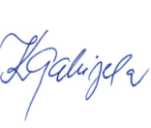 